Об организации и проведении в 2018 году окружного этапа конкурса профессионального мастерства «Воспитатель года»На основании плана работы Кинельского управления министерства образования и науки Самарской области в целях выявления, поддержки и распространения опыта, творчески работающих педагогов дошкольных образовательных учреждений г.о. Кинель и м.р. Кинельский, формирования позитивного общественного мнения о профессии педагога дошкольной образовательной организации:1. Утвердить прилагаемые:1.1. Положение об окружном этапе конкурса профессионального мастерства «Воспитатель года» 2018 года (далее - Положение) (Приложение 1).1.2. Состав жюри окружного этапа конкурса профессионального мастерства «Воспитатель года» 2018 года (далее – Конкурс)  (Приложение 2). 1.3. Состав оргкомитета окружного этапа Конкурса (Приложение 3).2. Государственному бюджетному учреждению дополнительного образования Самарской области «Кинельский Ресурсный центр» (Гулиной А.В.):2.1. Организовать и провести окружной этап Конкурса в период с                      22 января по 8 февраля 2018 года:22.2. Подготовить аналитический отчёт об итогах Конкурса до 15 февраля 2018 года.3. Руководителям образовательных учреждений, реализующих основную общеобразовательную программу дошкольного образования:3.1. Обеспечить участие педагогов в Конкурсе.3.2. Предоставить пакет документов участников заочного этапа окружного конкурса в ГБУ ДПО Самарской области «Кинельский Ресурсный центр» (методисту Ворожейкиной Т.С.) до 29 января 2018 г.4. Контроль за исполнением распоряжения возложить на И. Б. Исаеву, начальника отдела реализации образовательных программ Кинельского управления министерства образования и науки Самарской области. Руководитель управления                                                       С.Ю. ПолищукВорожейкина 634383ПОЛОЖЕНИЕ об окружном этапе конкурса профессионального мастерства «Воспитатель года» в 2018 году1. Общие положения 1.1. Настоящее положение определяет цели и задачи, порядок организации и проведения окружного конкурса «Воспитатель года» (далее - Конкурс).1.2. Учредители Конкурса: Кинельское управление министерства образования и науки Самарской области, ГБУ ДПО Самарской области «Кинельский Ресурсный центр».1.3. Организатор проведения Конкурса: ГБУ ДПО Самарской области «Кинельский Ресурсный центр».1.4. Состав жюри, сроки проведения Конкурса и данное Положение  утверждаются распоряжением Кинельского управления министерства образования и науки Самарской области.1.5. Конкурс проводится в целях формирования позитивного общественного мнения о профессии педагога системы дошкольного образования, привлечения внимания органов государственной власти и органов местного самоуправления, широкой научной и педагогической общественности, средств массовой информации к приоритетам развития дошкольного образования в современных социально-экономических условиях;1.6. Основными задачами Конкурса являются:выявление и поддержка педагогов, реализующих инновационные технологии дошкольного образования;4развитие творческой инициативы педагогических работников системы дошкольного образования, повышение профессионального мастерства педагогических работников;повышение престижа труда педагогических работников системы дошкольного образования.1.7 Окружной конкурс проводится по двум номинациям:- основная номинация «Воспитатель года»;           - специальная номинация – «Методическая работа».1.8. Материалы о конкурсе «Воспитатель года» освещаются в средствах массовой информации, публикуются на сайтах http://www.upravkinel.narod.ru и http://www.rckinel.ru 2. Организаторы и участники конкурса.2.1. В основной номинации «Воспитатель года» Конкурса могут принимать участие воспитатели образовательных организаций, реализующих образовательные программы дошкольного образования.В специальной номинации «Методическая работа» принимают участие  методисты и старшие воспитатели образовательных организаций, реализующих образовательные программы дошкольного образования.2.2. Подготовку и проведение Конкурса осуществляет организационный комитет (далее - Оргкомитет). Оргкомитет конкурса:осуществляет подготовку и проведение конкурса;принимает документы и материалы кандидатов на участие в конкурсе;организует экспертизу материалов в соответствии с критериями, утвержденными настоящим Положением;информирует образовательные организации об итогах туров Конкурса;оказывает методическое содействие в проведении конкурса;организует распространение информации о проведении конкурса в средствах массовой информации, местной печати;5рассматривает конфликтные ситуации, возникающие в ходе подготовки и проведения конкурса.2.3. Полномочия жюри:по материалам, представленным в оргкомитет конкурса, жюри определяет количество и состав участников II тура окружного этапа Конкурса;определяет победителя конкурса и номинантов конкурса;по итогам конкурса оформляет протокол.2.4. Победители основной номинации и специальной номинаций окружного этапа конкурса выдвигаются для участия в областном этапе конкурса «Воспитатель года» в 2018 году.3. Сроки и порядок проведения конкурса3.1. Окружной этап Конкурса проводится с 22 января по 8 февраля 2018 года в два этапа:I этап (заочный) проводится до 30 января 2018 года.II этап (заочный) проводится 8 февраля 2017 года.3.2. Для участия в окружном этапе Конкурса образовательным организациям необходимо до 26 января 2018 года направить в адрес Оргкомитета окружного этапа Конкурса (далее - Оргкомитет), следующие документы на каждого участника:- заявление в Оргкомитет Конкурса (приложение 1)В основной номинации «Воспитатель года» 2018годаКонкурсные задания и критерии оценки I тура окружного и регионального этапов КонкурсаЗадание 1. Интернет-портфолио. Интернет-ресурс участника Конкурса.Формат: Страница участника Конкурса на интернет-сайте образовательной организации, реализующей программы дошкольного образования, включающая методические и (или) иные авторские разработки, фото и видеоматериалы, отражающие опыт работы Конкурсанта.Адрес интернет - ресурса вносится в информационную карту участника.Прописывается только один интернет-адрес. Интернет-адрес должен быть активным при открытии при входе через любой браузер (Internet Explorer, Mozilla Firefox, Google Chrome, Opera).Критерии оценивания:содержательность: актуальность, информативность, тематическая организованность контента; отражение опыта работы конкурсанта и практическая значимость материалов; культура представления информации (0-15 баллов);концептуальность и эргономичность: соответствие типа ресурса его содержанию; доступность использования; обеспечение обратной связи (0-10 баллов).Максимальное количество баллов – 25.ИНФОРМАЦИОННАЯ КАРТА УЧАСТНИКАрегионального этапа конкурса профессионального мастерства«Воспитатель года»Подпись председателя окружного оргкомитета ___________/ _____________/М.П.    «____»__________20__г.Задание 2. Эссе «Я - педагог» (с видеозаписью прочтения).Эссе участника Конкурса, раскрывающее мотивы выбора профессии педагога образовательной организации, реализующей программы дошкольного образования, и отражающее его собственные педагогические принципы и подходы к образованию, и его понимание ценности и уникальности периода дошкольного детства и миссии педагога в современных условиях.Формат:Документ в текстовом редакторе Word. Шрифт – Times New Roman, кегль 14, межстрочный интервал – одинарный, выравнивание по ширине листа. Объем эссе не должен превышать 5000 знаков, без учета пробелов.Видеозапись прочтения текста эссе конкурсантом (сценарное оформление не требуется). Формат видеозаписи должен допускать возможность воспроизведения на большом количестве современных цифровых устройств: AVI, MPEG, MKV, WMV, FLV, FullHD и др.  Критерии оценивания: ясность и четкость аргумента выбора профессии (0-5 баллов);широта и масштабность кругозора (0-5 баллов);индивидуальность (0-5 баллов);уровень профессионального мышления (0-5 баллов);уровень изложения и художественный стиль (0-5 баллов).Максимальное количество баллов – 25. Специальная номинация «Методическая работа»Конкурсные задания в специальной номинации «Методическая работа» Задание 1. «Профессиональное досье» – портфолио участника областного конкурса «Воспитатель года» по специальной номинации «Методическая работа» – заполняется участниками I тура Конкурса и оценивается по следующим критериям:Ф.И.О. ____________________________________________________________________________________________________________________Место работы, тел. __________________________________________________________________________________________________________Таблица 1Результаты публичного представления позитивного опыта профессиональной деятельности (по курируемому направлению)Ф.И.О. участника _______________________________________________________________________________________________________Таблица 2Результаты участия в мероприятиях по направлениям методической деятельностиФ.И.О. участника _______________________________________________________________________________________________________Таблица 3Профессиональная активность методистаФ.И.О. участника _______________________________________________________________________________________________________Таблица 4Поощрения за профессиональную деятельностьФ.И.О. участника _______________________________________________________________________________________________________Таблица 5Результаты участия воспитанников и педагогического коллектива в конкурсах, соревнованиях, грантах различного уровняФ.И.О. участника _______________________________________________________________________________________________________12Задание 2. Интернет-портфолио. Интернет-ресурс участника Конкурса.Формат: Страница участника Конкурса на интернет-сайте образовательной организации, реализующей программы дошкольного образования, включающая методические и (или) иные авторские разработки, фото и видеоматериалы, отражающие опыт работы Конкурсанта.Адрес интернет - ресурса вносится в информационную карту участника.Прописывается только один интернет-адрес. Интернет-адрес должен быть активным при открытии при входе через любой браузер (Internet Explorer, Mozilla Firefox, Google Chrome, Opera).Критерии оценивания:содержательность: актуальность, информативность, тематическая организованность контента; отражение опыта работы конкурсанта и практическая значимость материалов; культура представления информации (0-15 баллов);концептуальность и эргономичность: соответствие типа ресурса его содержанию; доступность использования; обеспечение обратной связи (0-10 баллов).Максимальное количество баллов – 25.ИНФОРМАЦИОННАЯ КАРТА УЧАСТНИКАрегионального этапа конкурса профессионального мастерства«Воспитатель года»Подпись председателя окружного оргкомитета ___________/ _____________/М.П.    «____»__________20__г.Задание 3.Эссе «Я - педагог» (с видеозаписью прочтения).Эссе участника Конкурса, раскрывающее мотивы выбора профессии педагога образовательной организации, реализующей программы дошкольного образования, и отражающее его собственные педагогические принципы и подходы к образованию, и его понимание ценности и уникальности периода дошкольного детства и миссии педагога в современных условиях.Формат:Документ в текстовом редакторе Word. Шрифт – Times New Roman, кегль 14, межстрочный интервал – одинарный, выравнивание по ширине листа. Объем эссе не должен превышать 5000 знаков, без учета пробелов.Видеозапись прочтения текста эссе конкурсантом (сценарное оформление не требуется). Формат видеозаписи должен допускать возможность воспроизведения на большом количестве современных цифровых устройств: AVI, MPEG, MKV, WMV, FLV, FullHD и др.  Критерии оценивания: ясность и четкость аргумента выбора профессии (0-5 баллов);широта и масштабность кругозора (0-5 баллов);индивидуальность (0-5 баллов);уровень профессионального мышления (0-5 баллов);уровень изложения и художественный стиль (0-5 баллов).Максимальное количество баллов – 25. 3.3. По итогам I окружного этапа Конкурса определяются три участника II окружного этапа Конкурса.3.4. Участникам II окружного этапа Конкурса необходимо до 07 февраля 2018 года направить в адрес Оргкомитета окружного этапа Конкурса, следующие документы на каждого участника:Конкурсные задания и критерии оценки II тура окружного и регионального этапов КонкурсаОсновная номинация «Воспитатель года»Задание 1. Визитная карточка.Видеоролик*, представляющий педагогического работника, рассказывающий о его учебной, воспитательной и общественной деятельности, достижениях и увлечениях.Формат: видеоролик продолжительностью не более 3-х минут, с возможностью воспроизведения на большом количестве современных цифровых устройств: AVI, MPEG, MKV, WMV, FLV, FullHD и др.; качество не ниже 360 px; видеоролик должен быть оформлен информационной заставкой с указанием имени участника, региона и образовательной организации, которую он представляет.Критерии оценивания:соответствие теме (0-5 баллов);информативность (0-5 баллов);оригинальность (0-5 баллов);полнота и корректность подачи информации (0-5 баллов);Максимальное количество баллов – 20.*Участники сами определяют жанр видеоролика (интервью, репортаж, видеоклип, мультфильм и т.п.).Задание 2. «Педагогическое мастерство».Задание 2.1. «Педагогическая находка».Формат: представление участниками двух конспектов образовательной деятельности с детьми по теме, выбранной участником Конкурса.Формат: План проведения образовательной деятельности с детьми с использованием иллюстративных материалов (инфографики, фото- и видеоматериалов), любой направленности и тематики. Представляется в печатном виде в текстовом редакторе Word. Шрифт – Times New Roman, кегль 14, межстрочный интервал – одинарный, выравнивание по ширине листа. Объем работы не должен превышать 7 (семь) страниц формата А-4 (без учета титульного листа).Критерии оценивания:авторская новизна и оригинальность (0-10 баллов);практичность, доступность, применимость (0-5 баллов);соответствие ФГОС ДО (0-5 баллов).Максимальное количество баллов – 30.Задание 2.2. «Педагогическое мероприятие с детьми».Формат: видеозапись двух мероприятий с детьми в соответствии с конспектами, подготовленными в рамках задания 2.1.Возраст детей, группа для проведения мероприятия определяется произвольно. Участники Конкурса выполняют мероприятие в соответствии с расписанием занятий и распорядком пребывания воспитанников в группе образовательной организации, в которой проходит конкурсное задание.Формат: педагогическое мероприятие с детьми, демонстрирующее практический опыт участника Конкурса и отражающее сущность используемых образовательных технологий. Образовательная деятельность с воспитанниками дошкольного возраста может быть представлена разными формами.Регламент: образовательная деятельность с детьми – до 20 минут.Критерии оценивания:педагогическая мобильность (способность конструирования воспитательно - образовательного процесса в условиях конкретной образовательной ситуации и организации совместной деятельности с другими субъектами образовательного процесса (педагогами и воспитанниками) (0-10 баллов);методическая компетентность (соответствие формы, содержания, методов и приемов возрасту детей) (0-10 баллов);умение заинтересовать группу детей выбранным содержанием и видом деятельности и поддержать детскую инициативу и самостоятельность (0-10 баллов);умение организовать и удерживать интерес детей в течение образовательной деятельности (0-10 баллов);реализация на занятии интегрированного подхода и организация системы детской деятельности (0-10 баллов).Максимальное количество баллов – 50.Специальная номинация «Методическая работа»Задание 1. Сценарии двух мероприятия (форм работы) с педагогами ДОО. Предоставленные участниками II тура Конкурса конспекты и видеозаписи оценивается жюри по следующим критериям:Суммарный балл ____________________________________3.5. Материалы, представляемые на Конкурс, не рецензируются, не возвращаются и могут использоваться в качестве демонстрационных учебных материалов с соблюдением авторского права с целью распространения лучшего показательного профессионального опыта.3.6. Документы, поступившие в Оргкомитет позднее установленного срока, а также с нарушением требований к ним, не рассматриваются.3.7. Ответственность за достоверность представленных  в анкете сведений несут руководители  учреждений.3.8. По итогам II окружного этапа Конкурса определяются победители в основной номинации «Воспитатель года» и в специальной номинации «Методическая работа», которые направляются на региональный этап Конкурса.Конкурсные задания и критерии оценки III финального тура регионального этапа КонкурсаОсновная номинация «Воспитатель года»Задание 1. «Мастер-класс».Тема «Мастер-класса» участником определяется самостоятельно.Формат: публичное выступление перед коллегами и членами жюри в своей подгруппе, демонстрирующее конкретный методический прием, метод, технологию воспитания, обучения, развития и оздоровления, отражающие современные тенденции развития дошкольного образования.Регламент: 15 минут на выступление участника, 5 минут на вопросы членов жюри.Критерии оценивания:глубина и оригинальность содержания (0-10 баллов);методическая и практическая ценность для дошкольного образования (0-10 баллов);умение транслировать (передать) свой опыт работы (0-10 баллов);общая культура (0-10 баллов);коммуникативные качества (0-10 баллов).Максимальное количество баллов – 50.Задание 2. «Публичная лекция» для родителей.Формат: публичное выступление на заданную тему.Темы выступлений для каждого участника, отражающие тнденции развития дошкольного образования, определяются и утверждаются Оргкомитетом Конкурса. Тема выступления (лекции) и очередность выступления лауреатов определяется жеребьёвкой накануне конкурсных испытаний третьего тура.Регламент: до 7 минут.Ответы на вопросы жюри (2 вопроса): до 3 минут каждый.Критерии оценивания:соответствие теме выступления (0-10 баллов);отражение в выступлении социокультурной основы современного дошкольного образования и тенденций его развития (0-10 баллов);убедительность (умение профессионально аргументировать и/или комментировать идеи, актуальность высказываемых идей и положений) (0-10 баллов);коммуникативная культура (контакт с залом, эмоциональность, артистизм, тайминг) (0-10 баллов).Максимальное количество баллов – 40.Задание 3. Ток-шоу «Профессиональный разговор».Формат: ток-шоу, в котором лауреаты Конкурса ведут обсуждение проблемных педагогических ситуаций в рамках заданной темы. Тема ток-шоу и его ведущий определяются Оргкомитетом Конкурса и оглашаются накануне проведения мероприятия.Регламент: 30 минут.Критерии оценивания:наличие собственной позиции по теме (0-10 баллов);содержательность и аргументированность каждого выступления (0-10 баллов);умение вести профессиональный диалог (0-10 баллов);убедительность и красочность речи (0-10 баллов).Максимальное количество баллов – 40.Специальная номинация «Методическая работа»Задание 1. «Визитная карточка».Проводится в формате творческой презентации, раскрывающей методическую и практическую основы своего педагогического опыта на произвольную тему и оценивается жюри по следующим критериям:соблюдение регламента (не более 5 минут);теоретическая обоснованность представленной работы;практическая значимость представленной работы;новизна представленного опыта работы, отражающая собственный вклад автора, возможность использования другими педагогами;логичность построения представленной работы;оригинальность подачи материала;общая культура (культура общения, речи).Максимальная оценка каждого критерия – 5 баллов.Конкурсанты могут использовать компьютерные презентации, видео- и аудиоматериалы (технические условия обеспечиваются Организатором). Привлекать к выступлению коллег не рекомендуется.Задание 2. «Мастер-класс».Мастер-класс должен демонстрировать конкретный методический прием, метод, технологию обучения, отражать современные тенденции развития дошкольного образования.Тему «Мастер-класса» участник Конкурса определяет самостоятельно.Критерии оценивания:соблюдение регламента (не более 15 минут);глубина и оригинальность содержания;методическая и практическая ценность для дошкольного образования;общая культура;умение взаимодействовать с широкой аудиторией.Максимальная оценка каждого критерия – 5 баллов.Задание 3. Мини-модель методического кабинета.Проходит в формате выставки-демонстрации методических разработок и прочих материалов с последующей презентацией и оценивания жюри по следующим критериям:практическая ценность;оригинальность;эстетичность;многофункциональность;творчество.Максимальная оценка каждого критерия – 5 баллов.Выставка размещается в фойе конференц-зала СИПКРО на кануне финального тура. На выставке рядом с пособиями размещается пояснительная записка о предназначении и методике использования представленного материала (не более 2-х страниц печатаного текста Times New Roman, кегль 14, межстрочный интервал 1,5).4. Подведение итогов Конкурса4.1. Участники и победители Конкурса награждаются дипломамиСостав жюриокружного этапа конкурса профессионального мастерства «Воспитатель года»Оргкомитетокружного этапа конкурса профессионального мастерства «Воспитатель года» в 2018 году17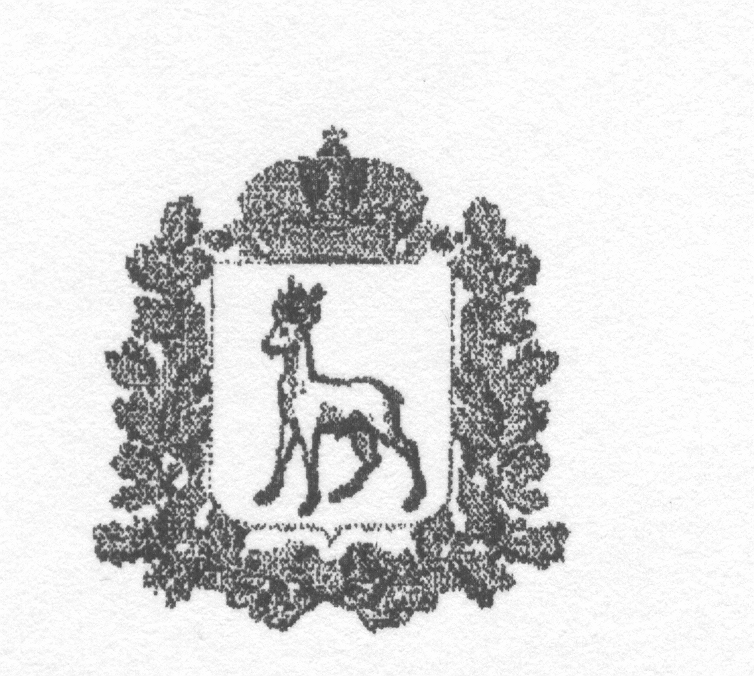 МИНИСТЕРСТВО ОБРАЗОВАНИЯ И НАУКИСАМАРСКОЙ ОБЛАСТИКИНЕЛЬСКОЕ УПРАВЛЕНИЕРАСПОРЯЖЕНИЕот 22 января 2018 года № 11 -рПриложение № 1к распоряжению Кинельского управления  МОиН СОот  2018 №  -р  Фотопортрет 4*6 см(фамилия)(фамилия)Фотопортрет 4*6 см(имя, отчество)(имя, отчество)Фотопортрет 4*6 см1.Общие сведения.1.Общие сведения.1.Общие сведения.Субъект Российской ФедерацииСубъект Российской ФедерацииНаселенный пунктНаселенный пунктДата рождения(день, месяц,год)Дата рождения(день, месяц,год)Место рожденияМесто рождения2.Работа.2.Работа.2.Работа.Место работы(наименование образовательной организации, реализующей программы дошкольного образования в соответствии с уставом)Место работы(наименование образовательной организации, реализующей программы дошкольного образования в соответствии с уставом)Занимаемая должностьЗанимаемая должностьОбщий трудовой и педагогический стаж (полных лет на момент заполнения анкеты)Общий трудовой и педагогический стаж (полных лет на момент заполнения анкеты)В каких возрастных группах в настоящее время работаетеВ каких возрастных группах в настоящее время работаетеАттестационная категорияАттестационная категорияПочетные звания и награды (наименования и даты получения)Почетные звания и награды (наименования и даты получения)Послужной список (места и стаж работы за последние 5 лет)Послужной список (места и стаж работы за последние 5 лет)3.Образование.3.Образование.3.Образование.Название, год окончания учреждения профессионального образования, факультетНазвание, год окончания учреждения профессионального образования, факультетСпециальность, квалификация по дипломуСпециальность, квалификация по дипломуДополнительное профессиональное образование (за последние три года)Дополнительное профессиональное образование (за последние три года)Основные публикации (в т.ч. брошюры, книги)Основные публикации (в т.ч. брошюры, книги)4.Конкурсное задание заочного тура «Интернет-портфолио».4.Конкурсное задание заочного тура «Интернет-портфолио».4.Конкурсное задание заочного тура «Интернет-портфолио».Адрес персонального интернет-ресурсаАдрес персонального интернет-ресурса5. Общественная деятельность.5. Общественная деятельность.5. Общественная деятельность.Членство в Профсоюзе (наименование, дата вступления)Членство в Профсоюзе (наименование, дата вступления)Участие в других общественных организациях(наименование, направление деятельности и дата вступления)Участие в других общественных организациях(наименование, направление деятельности и дата вступления)Участие в работе методического объединенияУчастие в работе методического объединенияУчастие в разработке и реализации муниципальных, региональных, федеральных, международных программ и проектов (с указанием статуса участия)Участие в разработке и реализации муниципальных, региональных, федеральных, международных программ и проектов (с указанием статуса участия)6.Досуг.6.Досуг.6.Досуг.ХоббиХобби7.Контакты.7.Контакты.7.Контакты.Рабочий адрес с индексомРабочий адрес с индексомДомашний адрес с индексом.Домашний адрес с индексом.Рабочий телефон с междугородним кодом.Рабочий телефон с междугородним кодом.Домашний телефон с междугородним кодом.Домашний телефон с междугородним кодом.Мобильный телефон с междугородним кодом.Мобильный телефон с междугородним кодом.Рабочая электронная почтаРабочая электронная почтаЛичная электронная почтаЛичная электронная почтаАдрес личного сайта в ИнтернетеАдрес личного сайта в ИнтернетеАдрес сайта образовательной организации, реализующей программы дошкольного образования в интернетеАдрес сайта образовательной организации, реализующей программы дошкольного образования в интернете8.Документы.8.Документы.8.Документы.Паспорт (серия, номер, кем и когда выдан)Паспорт (серия, номер, кем и когда выдан)ИННИННСвидетельство пенсионного государственного страхованияСвидетельство пенсионного государственного страхования9.Профессиональные ценности.9.Профессиональные ценности.9.Профессиональные ценности.Педагогическое кредо участникаПедагогическое кредо участникаПочему нравится работать в образовательной организации, реализующие программы дошкольного образованияПочему нравится работать в образовательной организации, реализующие программы дошкольного образованияПрофессиональные и личностные ценности, наиболее близкие участникуПрофессиональные и личностные ценности, наиболее близкие участникуВ чем, по мнению участника, состоит основная миссия воспитателяВ чем, по мнению участника, состоит основная миссия воспитателя10.Приложения.10.Приложения.10.Приложения.Интересные сведения об участнике, не раскрытые предыдущими разделами (не более 500 слов)Интересные сведения об участнике, не раскрытые предыдущими разделами (не более 500 слов)Интересные сведения об участнике, не раскрытые предыдущими разделами (не более 500 слов)Подборка фотографий для публикации:Портрет 9*13 смЖанровые (с образовательной деятельности с детьми, во время игр, прогулки, детских праздников и т.п.) (не более 5)Фотографии предоставляются в электронном виде в формате JPG, JPEG с разрешением 300 точек на дюйм без уменьшения исходного размера. Подборка фотографий для публикации:Портрет 9*13 смЖанровые (с образовательной деятельности с детьми, во время игр, прогулки, детских праздников и т.п.) (не более 5)Фотографии предоставляются в электронном виде в формате JPG, JPEG с разрешением 300 точек на дюйм без уменьшения исходного размера. Подборка фотографий для публикации:Портрет 9*13 смЖанровые (с образовательной деятельности с детьми, во время игр, прогулки, детских праздников и т.п.) (не более 5)Фотографии предоставляются в электронном виде в формате JPG, JPEG с разрешением 300 точек на дюйм без уменьшения исходного размера. Материалы участникаНе публиковавшиеся ранее авторские статьи и разработки участника, которые он хотел бы опубликовать в средствах массовой информации.Представляется в электронном виде в формате DOC («*.doc) в количестве не более пяти.Материалы участникаНе публиковавшиеся ранее авторские статьи и разработки участника, которые он хотел бы опубликовать в средствах массовой информации.Представляется в электронном виде в формате DOC («*.doc) в количестве не более пяти.Материалы участникаНе публиковавшиеся ранее авторские статьи и разработки участника, которые он хотел бы опубликовать в средствах массовой информации.Представляется в электронном виде в формате DOC («*.doc) в количестве не более пяти.11.Подпись11.Подпись11.ПодписьПравильность сведений, представленных в информационной карте, подтверждаю:Правильность сведений, представленных в информационной карте, подтверждаю:Правильность сведений, представленных в информационной карте, подтверждаю:                         (подпись)                                                       (фамилия, имя, отчество участника)«_____»______________20__г.                         (подпись)                                                       (фамилия, имя, отчество участника)«_____»______________20__г.                         (подпись)                                                       (фамилия, имя, отчество участника)«_____»______________20__г.№ п/пНаименование показателяПодтверждающие документыМаксимальное количествобаллов1234Результаты участия в организации инновационной, экспериментальной, проектной и исследовательской деятельностиКопии документов, подтверждающих работу по данному направлению: приказы, программы инновационной, экспериментальной / «пилотной», проектной и исследовательской деятельности, аналитические справки о результатах работы по данному направлению, заверенные руководителем образовательной организации (ОО).3Наличие опубликованных собственных методических материаловСписок авторских публикаций, копия титульного листа печатного издания, страница «Содержание» сборника, в котором помещена публикация; Интернет-адрес (обязательно наличие копии свидетельства о регистрации Интернет-ресурса в качестве СМИ), скриншот или сертификат (указываются публикации, изданные в межаттестационный период, включая интернет-публикации).3Результаты публичного представления позитивного опыта профессиональной деятельности (по курируемому направлению) 1. Таблица, отражающая результаты публичного представления позитивного опыта профессиональной деятельности, заверенная руководителем ОО (Таблица 1).2. Копии документов, подтверждающих участие методиста в мероприятиях по распространению позитивного опыта профессиональной деятельности (программа мероприятия, заверенная организатором мероприятия, сертификат, свидетельство или справка участника с указанием темы выступления).3Результаты методического руководства рабочей группой, временным творческим объединением, методическим объединением1. Копия приказа о назначении аттестуемого руководителем группы, объединения.2. План работы группы, объединения, заверенный руководителем учреждения.3. Аналитическая справка о результатах работы по данному направлению, заверенная руководителем учреждения.4. Справки-отзывы о результатах работы по данному направлению, заверенные на окружном или региональном уровне.3Наличие востребованной, актуальной методической продукции, разработанной методистом1. Копии методической продукции, разработанной методистом (не менее 3 продуктов: методические рекомендации, методическая разработка мероприятия, методическая статья).2. Выписка из решения методического (экспертного) совета ОО либо заключение экспертных советов (групп) на уровне муниципалитете (округа), региона.3. Справки-отзывы об использовании методической продукции на муниципальном (окружном) уровне.4. Копии титульного листа и страницы «содержание» печатного издания, в котором размещена методическая продукция; интернет-адрес, скриншот или сертификат о размещении на сайте.3Результаты методической поддержки творческих инициатив и достижений педагогов (участие педагогов в профессиональных конкурсах, создание программно-методических материалов)1. Копии грамот, дипломов и иных документов, подтверждающих результат участия педагогов в профессиональных конкурсах;2. Копия приказа либо выписка из протокола методического совета ОО о методическом сопровождении, заверенная руководителем ОО.3Результаты методического сопровождение образовательной организации (структурного подразделения), участвующей(его) в проектах, смотрах и конкурсах по поддержке образовательных организаций, занимающихся дополнительным образованием и воспитанием детей и молодежи1. Копии грамот, дипломов и иных документов, подтверждающих результат участия образовательной организации (структурного подразделения) в проектах, смотрах и конкурсах.2. Копия приказа либо выписка из протокола методического совета ОО о методическом сопровождении учреждения (структурного подразделения), заверенная руководителем учреждения.3Результаты участия в мероприятиях по направлениям методической деятельности 1. Таблица, отражающая результаты участия в мероприятиях разных уровней, заверенная руководителем ОО (Таблица 2)2. Копии грамот, дипломов и др. документов, подтверждающих участие в мероприятиях различного уровня и результат (ярмарка социально-педагогических и воспитательных проектов, конкурс программно-методических материалов по организации летнего отдыха обучающихся, конкурс образовательных проектов «Инновации в системе дополнительного образования детей» и др.).3Профессиональная активность методиста (участие в жюри (оргкомитетах)  конкурсов, в работе творческих групп и т.п.)1. Таблица, подтверждающая профессиональную активность педагогического работника в межаттестационный период, заверенная руководителем ОО (Таблица 3).2. Выписки  из протоколов, приказов, копии свидетельств.3Поощрения за профессиональную деятельность1. Таблица, отражающая наличие поощрений за профессиональную деятельность в межаттестационный период (Таблица 4).2. Копии грамот, благодарностей, выписки из приказов, копии удостоверений о награждении.3.Результаты участия воспитанников и педагогического коллектива в конкурсах, соревнованиях, грантах различного уровня1. Таблицы, отражающая участие воспитанников, педагогического коллектива в конкурсах, фестивалях, соревнованиях и т.д., заверенная руководителем ДОО (Таблица 5).2. Копии грамот, дипломов или документы, подтверждающие участие и результат.3. Положение об Интернет-конкурсе.3Итого: максимальное количество баллов Итого: максимальное количество баллов 33Дата проведения мероприятияПолное наименование мероприятия с указанием статуса(международный, всероссийский, региональный, городской и пр.)Организаторы мероприятияМесто проведения мероприятияФорма участия (участник, докладчик, лектор, ведущий и т.д.)Результат участия(статус – участник, призер с указанием места и др.)ГодНаименование мероприятия  с указанием статуса (международный, всероссийский, региональный, городской и пр.)Документ, подтверждающийучастие:грамота, диплом, свидетельство, сертификатВыходные данные и объем в печатных листах (в случае опубликования)ГодНаименование мероприятия с указанием статуса (международный, всероссийский, региональный, районный, городской (окружной)Форма участия (председатель жюри, член жюри, председатель экспертного совета, член экспертного совета и т.д.)Документ, подтверждающий участие(выписки из протоколов, приказов, копии свидетельств, выходные данные (в случае опубликования)ГодФорма поощренияУровень(международный, всероссийский, региональный, городской и пр.)Дата проведения мероприятияПолное наименование мероприятия с указанием статуса(международный, всероссийский, региональный, городской и пр.)Организаторы мероприятияМесто проведения мероприятияФИО педагогического работника ДООТур мероприятия (очный / заочный)Результат участия(статус – участник, призер с указанием места и др.)Фотопортрет 4*6 см(фамилия)(фамилия)Фотопортрет 4*6 см(имя, отчество)(имя, отчество)Фотопортрет 4*6 см1.Общие сведения.1.Общие сведения.1.Общие сведения.Субъект Российской ФедерацииСубъект Российской ФедерацииНаселенный пунктНаселенный пунктДата рождения(день, месяц,год)Дата рождения(день, месяц,год)Место рожденияМесто рождения2.Работа.2.Работа.2.Работа.Место работы(наименование образовательной организации, реализующей программы дошкольного образования в соответствии с уставом)Место работы(наименование образовательной организации, реализующей программы дошкольного образования в соответствии с уставом)Занимаемая должностьЗанимаемая должностьОбщий трудовой и педагогический стаж (полных лет на момент заполнения анкеты)Общий трудовой и педагогический стаж (полных лет на момент заполнения анкеты)В каких возрастных группах в настоящее время работаетеВ каких возрастных группах в настоящее время работаетеАттестационная категорияАттестационная категорияПочетные звания и награды (наименования и даты получения)Почетные звания и награды (наименования и даты получения)Послужной список (места и стаж работы за последние 5 лет)Послужной список (места и стаж работы за последние 5 лет)3.Образование.3.Образование.3.Образование.Название, год окончания учреждения профессионального образования, факультетНазвание, год окончания учреждения профессионального образования, факультетСпециальность, квалификация по дипломуСпециальность, квалификация по дипломуДополнительное профессиональное образование (за последние три года)Дополнительное профессиональное образование (за последние три года)Основные публикации (в т.ч. брошюры, книги)Основные публикации (в т.ч. брошюры, книги)4.Конкурсное задание заочного тура «Интернет-портфолио».4.Конкурсное задание заочного тура «Интернет-портфолио».4.Конкурсное задание заочного тура «Интернет-портфолио».Адрес персонального интернет-ресурсаАдрес персонального интернет-ресурса5. Общественная деятельность.5. Общественная деятельность.5. Общественная деятельность.Членство в Профсоюзе (наименование, дата вступления)Членство в Профсоюзе (наименование, дата вступления)Участие в других общественных организациях(наименование, направление деятельности и дата вступления)Участие в других общественных организациях(наименование, направление деятельности и дата вступления)Участие в работе методического объединенияУчастие в работе методического объединенияУчастие в разработке и реализации муниципальных, региональных, федеральных, международных программ и проектов (с указанием статуса участия)Участие в разработке и реализации муниципальных, региональных, федеральных, международных программ и проектов (с указанием статуса участия)6.Досуг.6.Досуг.6.Досуг.ХоббиХобби7.Контакты.7.Контакты.7.Контакты.Рабочий адрес с индексомРабочий адрес с индексомДомашний адрес с индексом.Домашний адрес с индексом.Рабочий телефон с междугородним кодом.Рабочий телефон с междугородним кодом.Домашний телефон с междугородним кодом.Домашний телефон с междугородним кодом.Мобильный телефон с междугородним кодом.Мобильный телефон с междугородним кодом.Рабочая электронная почтаРабочая электронная почтаЛичная электронная почтаЛичная электронная почтаАдрес личного сайта в ИнтернетеАдрес личного сайта в ИнтернетеАдрес сайта образовательной организации, реализующей программы дошкольного образования в интернетеАдрес сайта образовательной организации, реализующей программы дошкольного образования в интернете8.Документы.8.Документы.8.Документы.Паспорт (серия, номер, кем и когда выдан)Паспорт (серия, номер, кем и когда выдан)ИННИННСвидетельство пенсионного государственного страхованияСвидетельство пенсионного государственного страхования9.Профессиональные ценности.9.Профессиональные ценности.9.Профессиональные ценности.Педагогическое кредо участникаПедагогическое кредо участникаПочему нравится работать в образовательной организации, реализующие программы дошкольного образованияПочему нравится работать в образовательной организации, реализующие программы дошкольного образованияПрофессиональные и личностные ценности, наиболее близкие участникуПрофессиональные и личностные ценности, наиболее близкие участникуВ чем, по мнению участника, состоит основная миссия воспитателяВ чем, по мнению участника, состоит основная миссия воспитателя10.Приложения.10.Приложения.10.Приложения.Интересные сведения об участнике, не раскрытые предыдущими разделами (не более 500 слов)Интересные сведения об участнике, не раскрытые предыдущими разделами (не более 500 слов)Интересные сведения об участнике, не раскрытые предыдущими разделами (не более 500 слов)Подборка фотографий для публикации:Портрет 9*13 смЖанровые (с образовательной деятельности с детьми, во время игр, прогулки, детских праздников и т.п.) (не более 5)Фотографии предоставляются в электронном виде в формате JPG, JPEG с разрешением 300 точек на дюйм без уменьшения исходного размера. Подборка фотографий для публикации:Портрет 9*13 смЖанровые (с образовательной деятельности с детьми, во время игр, прогулки, детских праздников и т.п.) (не более 5)Фотографии предоставляются в электронном виде в формате JPG, JPEG с разрешением 300 точек на дюйм без уменьшения исходного размера. Подборка фотографий для публикации:Портрет 9*13 смЖанровые (с образовательной деятельности с детьми, во время игр, прогулки, детских праздников и т.п.) (не более 5)Фотографии предоставляются в электронном виде в формате JPG, JPEG с разрешением 300 точек на дюйм без уменьшения исходного размера. Материалы участникаНе публиковавшиеся ранее авторские статьи и разработки участника, которые он хотел бы опубликовать в средствах массовой информации.Представляется в электронном виде в формате DOC («*.doc) в количестве не более пяти.Материалы участникаНе публиковавшиеся ранее авторские статьи и разработки участника, которые он хотел бы опубликовать в средствах массовой информации.Представляется в электронном виде в формате DOC («*.doc) в количестве не более пяти.Материалы участникаНе публиковавшиеся ранее авторские статьи и разработки участника, которые он хотел бы опубликовать в средствах массовой информации.Представляется в электронном виде в формате DOC («*.doc) в количестве не более пяти.11.Подпись11.Подпись11.ПодписьПравильность сведений, представленных в информационной карте, подтверждаю:Правильность сведений, представленных в информационной карте, подтверждаю:Правильность сведений, представленных в информационной карте, подтверждаю:                         (подпись)                                                       (фамилия, имя, отчество участника)«_____»______________20__г.                         (подпись)                                                       (фамилия, имя, отчество участника)«_____»______________20__г.                         (подпись)                                                       (фамилия, имя, отчество участника)«_____»______________20__г.№КритерийПоказательСоответствие показателюСоответствие показателюСоответствие показателюНет0Частично1Полностью21.Целесообразность структуры1.1. Четкая постановка и достижение цели1.Целесообразность структуры1.2. Логика и завершенность мероприятия1.Целесообразность структуры1.3. Соответствие этапов и содержания мероприятия поставленной цели2.Содержание2.1. Актуальность проблемы для педагогов2.Содержание2.2.Глубина, научность в рассмотрении проблемы2.Содержание2.3. Практическая ориентированность содержания3.Технологии3.1. Использование инновационных форм и методов работы с педагогами3.Технологии3.2. Опора на личный опыт педагогов3.Технологии3.3. Использование методов стимулирования активности педагогов4.Деятельность педагогов4.1. Активность и заинтересованность педагогов4.Деятельность педагогов4.2. Взаимодействие педагогов друг с другом 4.Деятельность педагогов4.3. Эмоциональный комфорт, доброжелательность5.Деятельность методиста (старшего воспитателя)5.1. Методическая грамотность в использовании методов и приемов работы с педагогами5.Деятельность методиста (старшего воспитателя)5.2. Адекватная коммуникативная позиция5.Деятельность методиста (старшего воспитателя)5.3. Организованность, четкость собственных действий и управления активностью педагогов15Приложение 1к Положению об окружном этапе конкурса профессионального мастерства«Воспитатель года»В Оргкомитетокружного этапа конкурса профессионального мастерства«Воспитатель года» ЗаявлениеЯ,	_________________________________,(фамилия, имя, отчество)даю согласие на участие в областном конкурсе профессионального мастерства «Воспитатель года» в 2018 году и внесение сведений, указанных в информационной карте участника Конкурса, в базу данных об участниках Конкурса; на размещение фотографий на сайте ГБУ ДПО «Кинельский Ресурсный центр», а также на использование конкурсных материалов в качестве демонстрационных учебных материалов с соблюдением авторского права с целью распространения лучшего профессионального опыта педагогов Кинельского округа.«___»__________20____г.					_____________________(подпись)18Приложение № 2к распоряжению Кинельского управления  МОиН СОот .01.2018 №   -р  Исаева Ирина Борисовна- начальник отдела реализации образовательных программ Кинельского управления министерства образования и науки Самарской области- начальник отдела реализации образовательных программ Кинельского управления министерства образования и науки Самарской области- начальник отдела реализации образовательных программ Кинельского управления министерства образования и науки Самарской областиМартынова Инна Евгеньевна- ведущий специалист отдела реализации образовательных программ Кинельского управления министерства образования и науки Самарской области- ведущий специалист отдела реализации образовательных программ Кинельского управления министерства образования и науки Самарской области- ведущий специалист отдела реализации образовательных программ Кинельского управления министерства образования и науки Самарской областиГулина Анна Васильевна                 -директор ГБУ ДПО Самарской области «Кинельский Ресурсный центр» -директор ГБУ ДПО Самарской области «Кинельский Ресурсный центр» -директор ГБУ ДПО Самарской области «Кинельский Ресурсный центр» Ворожейкина Татьяна Семеновна-методист ГБУ ДПО   Самарской области «Кинельский Ресурсный центр»   -методист ГБУ ДПО   Самарской области «Кинельский Ресурсный центр»   -методист ГБУ ДПО   Самарской области «Кинельский Ресурсный центр»   ЗвягинаНатальяВладимировна-старший воспитатель СП д/с  ГБОУ СОШ с. Георгиевка, руководитель ОМО старших воспитателей-старший воспитатель СП д/с  ГБОУ СОШ с. Георгиевка, руководитель ОМО старших воспитателей-старший воспитатель СП д/с  ГБОУ СОШ с. Георгиевка, руководитель ОМО старших воспитателейМамчур Ольга Евгеньевна- воспитатель СП д/с «Сказка»ГБОУ СОШ № 5 «Образовательный центр «Лидер» г. Кинеля, победительокружного этапа областного конкурсапрофессионального мастерства«Воспитатель года» в 2017 г.- воспитатель СП д/с «Сказка»ГБОУ СОШ № 5 «Образовательный центр «Лидер» г. Кинеля, победительокружного этапа областного конкурсапрофессионального мастерства«Воспитатель года» в 2017 г.- воспитатель СП д/с «Сказка»ГБОУ СОШ № 5 «Образовательный центр «Лидер» г. Кинеля, победительокружного этапа областного конкурсапрофессионального мастерства«Воспитатель года» в 2017 г.Приложение № 3к распоряжению Кинельского управления  МОиН СОот.01.2017 № -р  Приложение № 3к распоряжению Кинельского управления  МОиН СОот.01.2017 № -р  Приложение № 3к распоряжению Кинельского управления  МОиН СОот.01.2017 № -р  Руководитель оргкомитета:Исаева Ирина Борисовнаначальник отдела реализации образовательных программ Кинельского управления министерства образования и науки Самарской областиЧлены оргкомитета:Мартынова Инна Евгеньевнаведущий специалист отдела реализации образовательных программ Кинельского управления министерства образования и науки Самарской областиВорожейкина Татьяна Семеновнаметодист ГБУ ДПО Самарской области «Кинельский Ресурсный центр» 